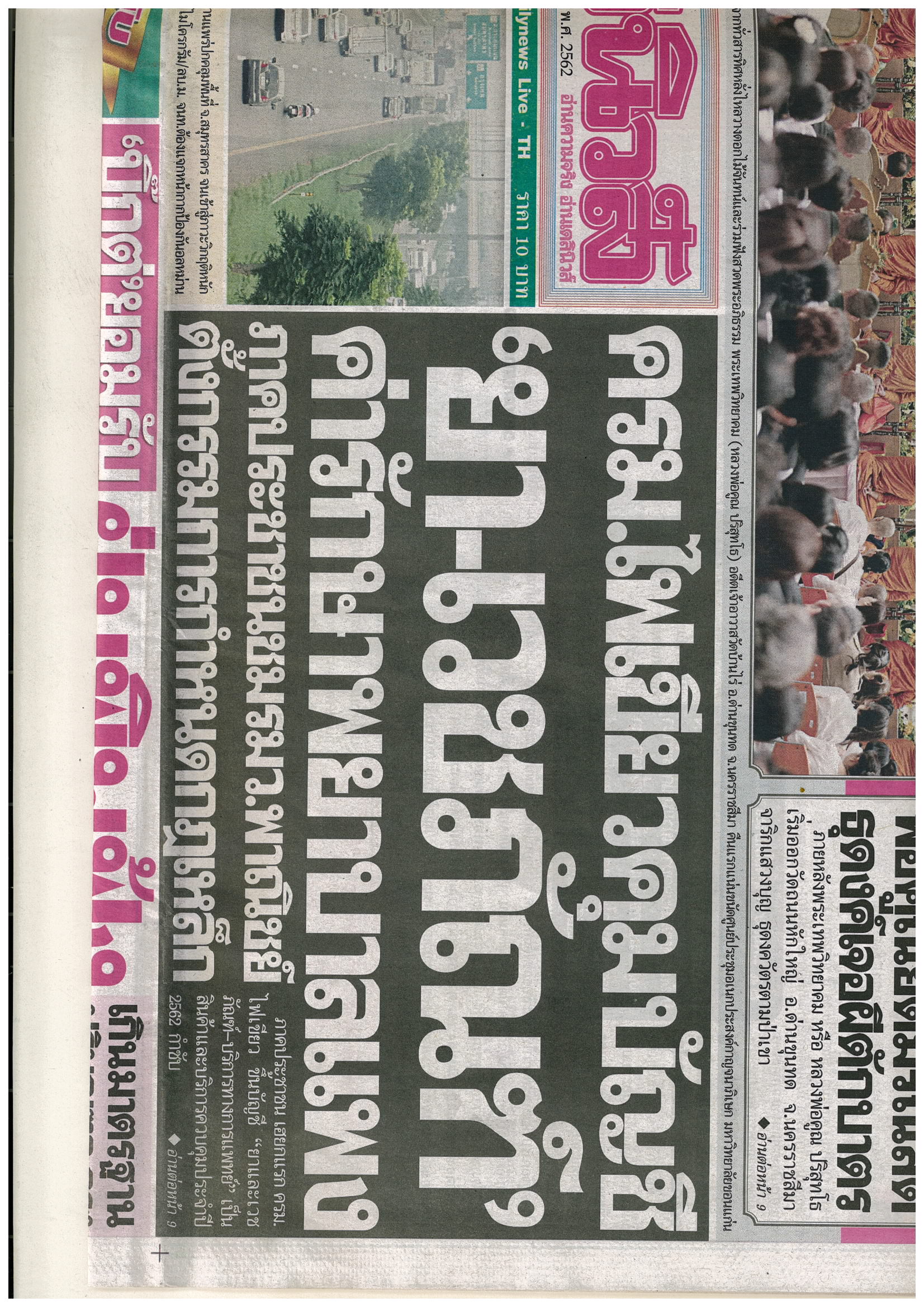 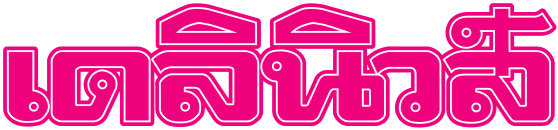 ข่าวประจำวันพุธที่ 23 มกราคม 2562 หน้าที่ 1ข่าวประจำวันพุธที่ 23 มกราคม 2562 (ข่าวต่อหน้า 1)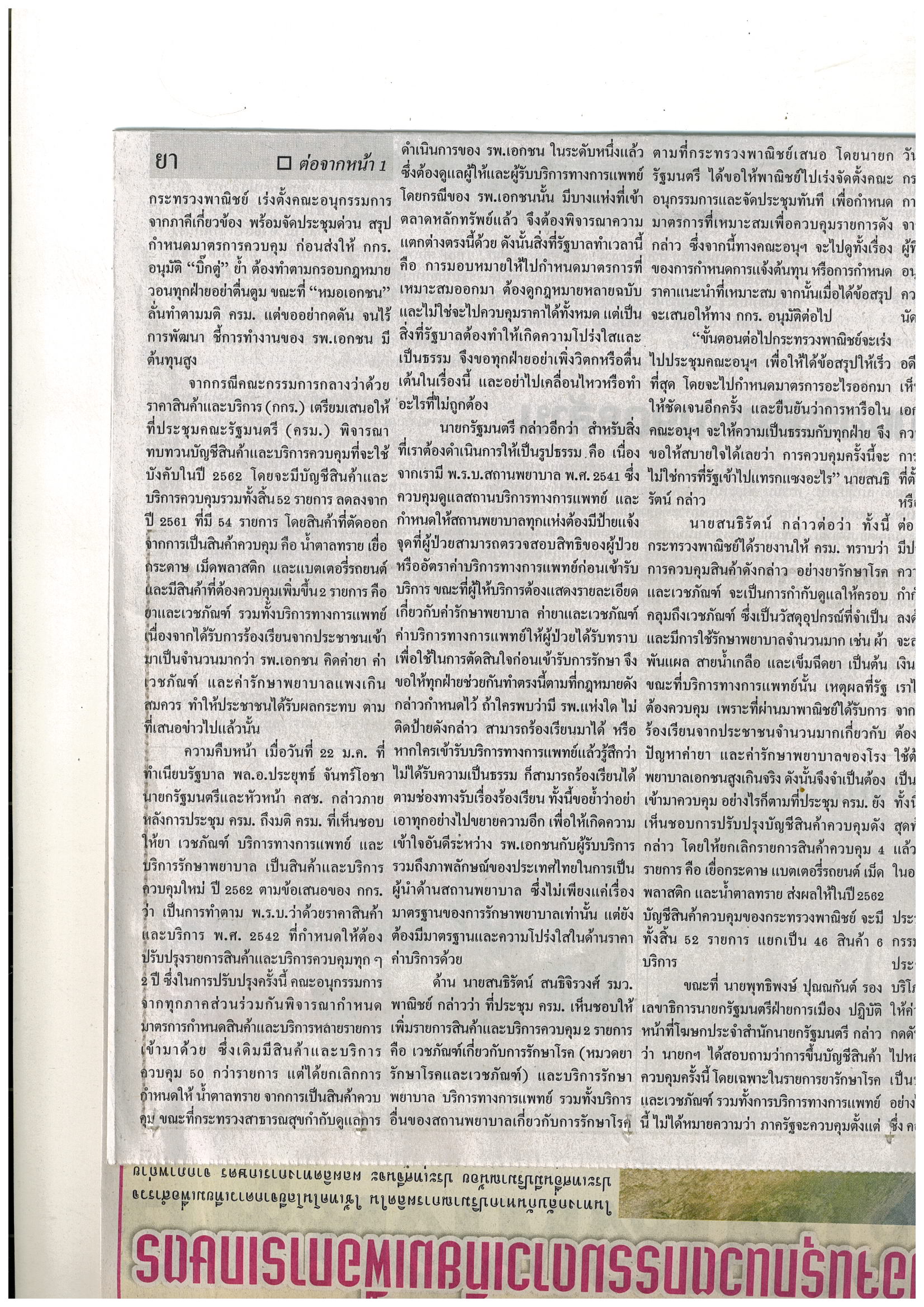 ข่าวประจำวันพุธที่ 23 มกราคม 2562 (ข่าวต่อหน้า 1)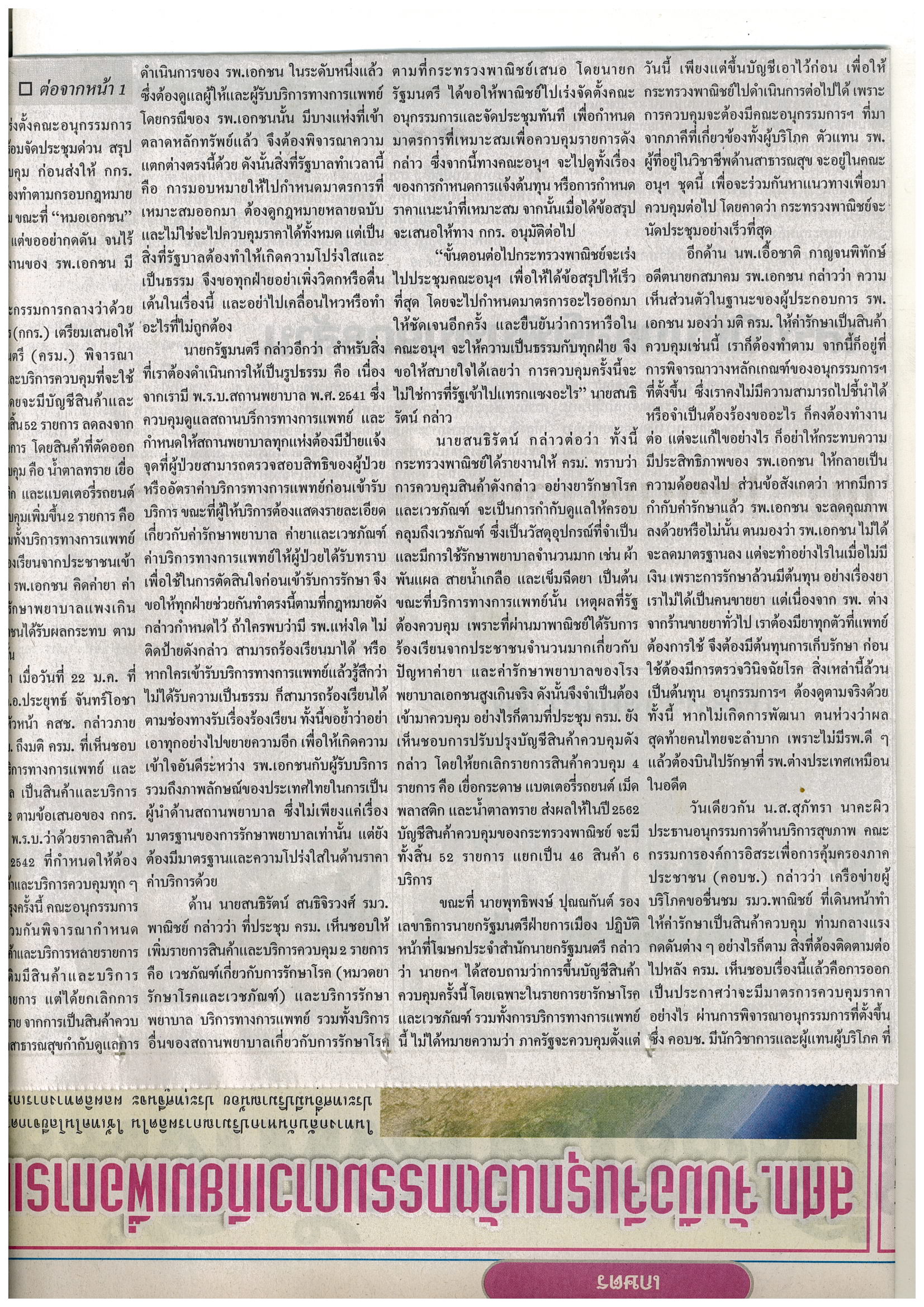 ข่าวประจำวันพุธที่ 23 มกราคม 2562 ข่าวหน้า 14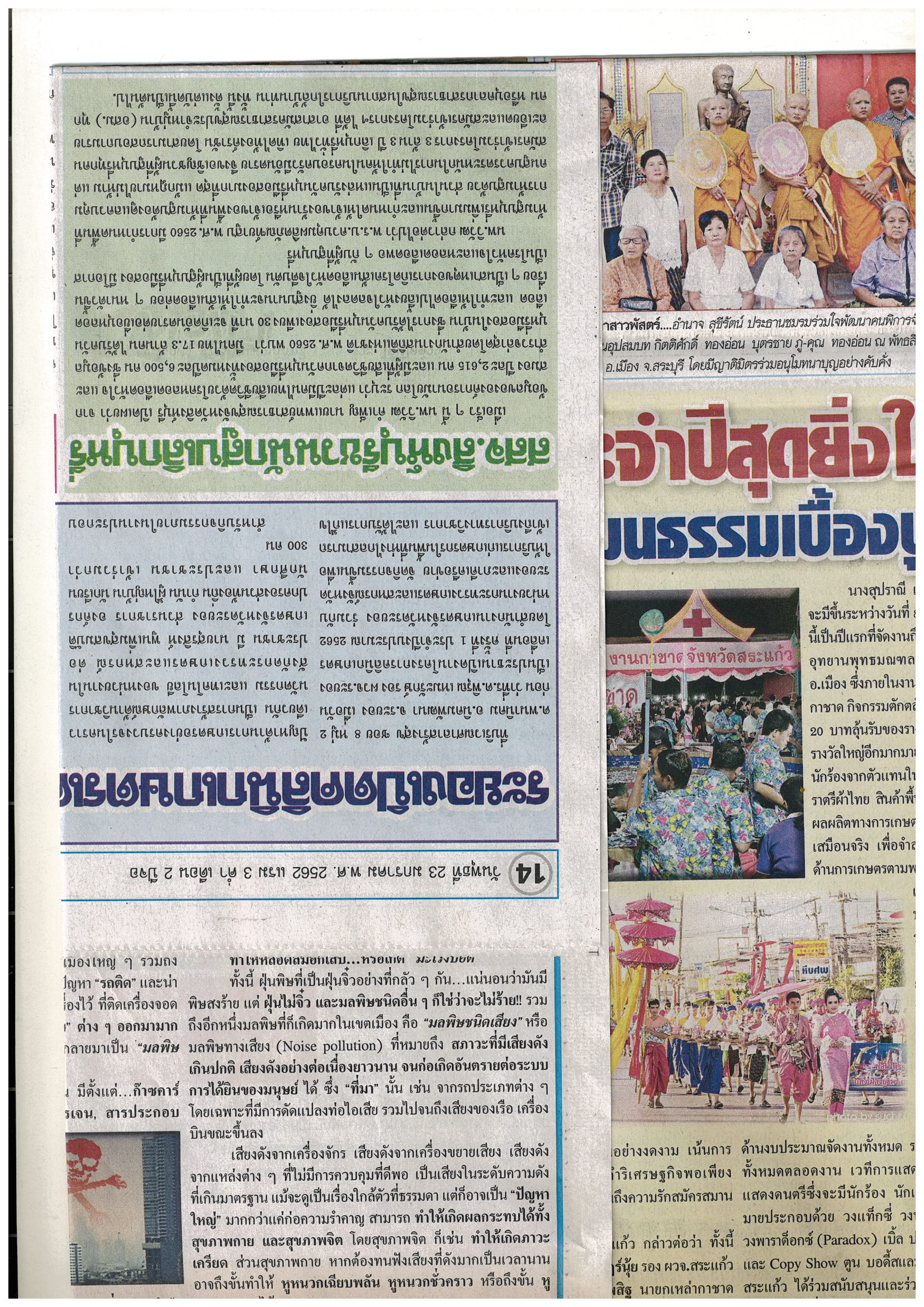 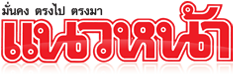 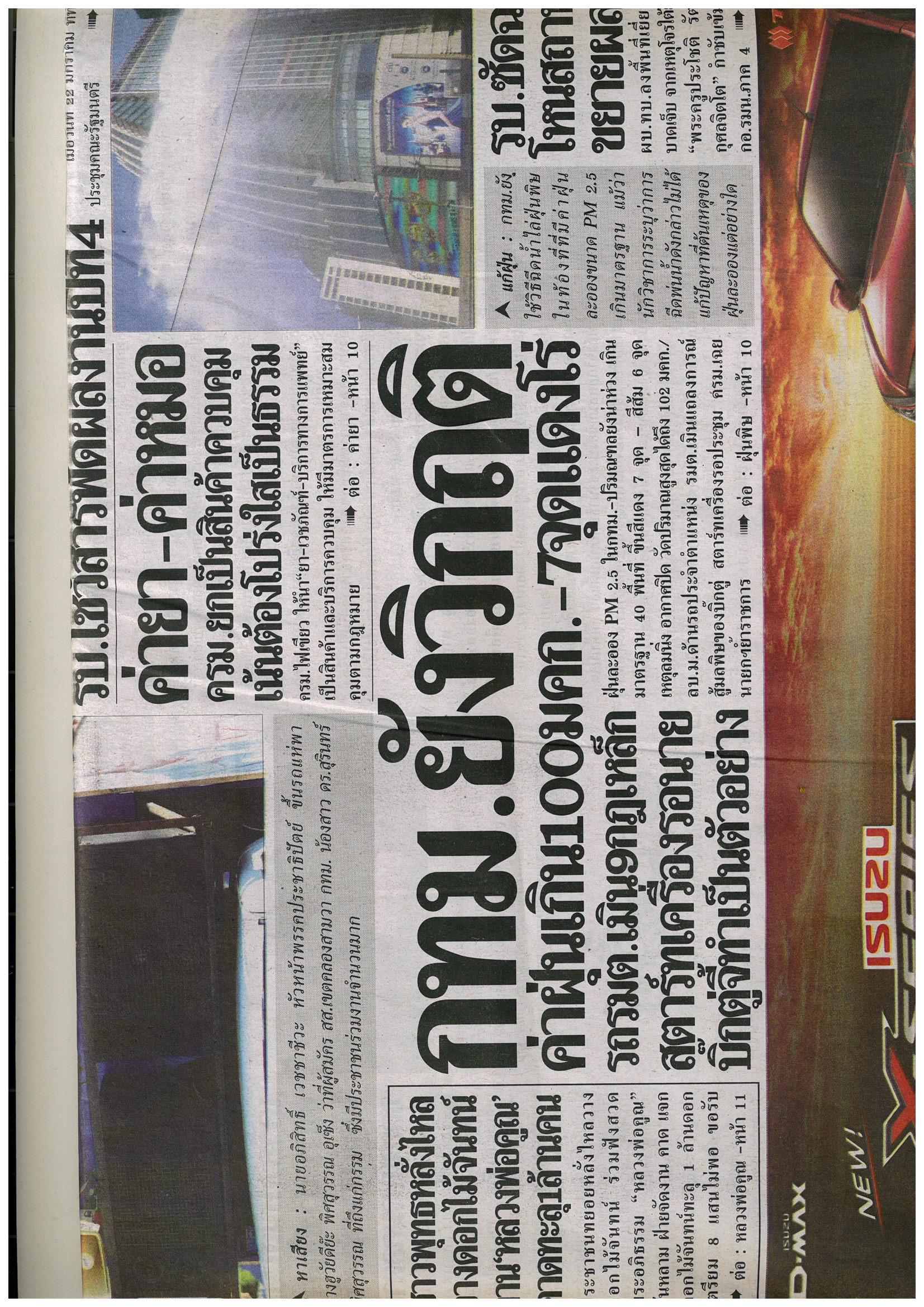 ข่าวประจำวันพุธที่ 23 มกราคม 2562 ข่าวหน้า 1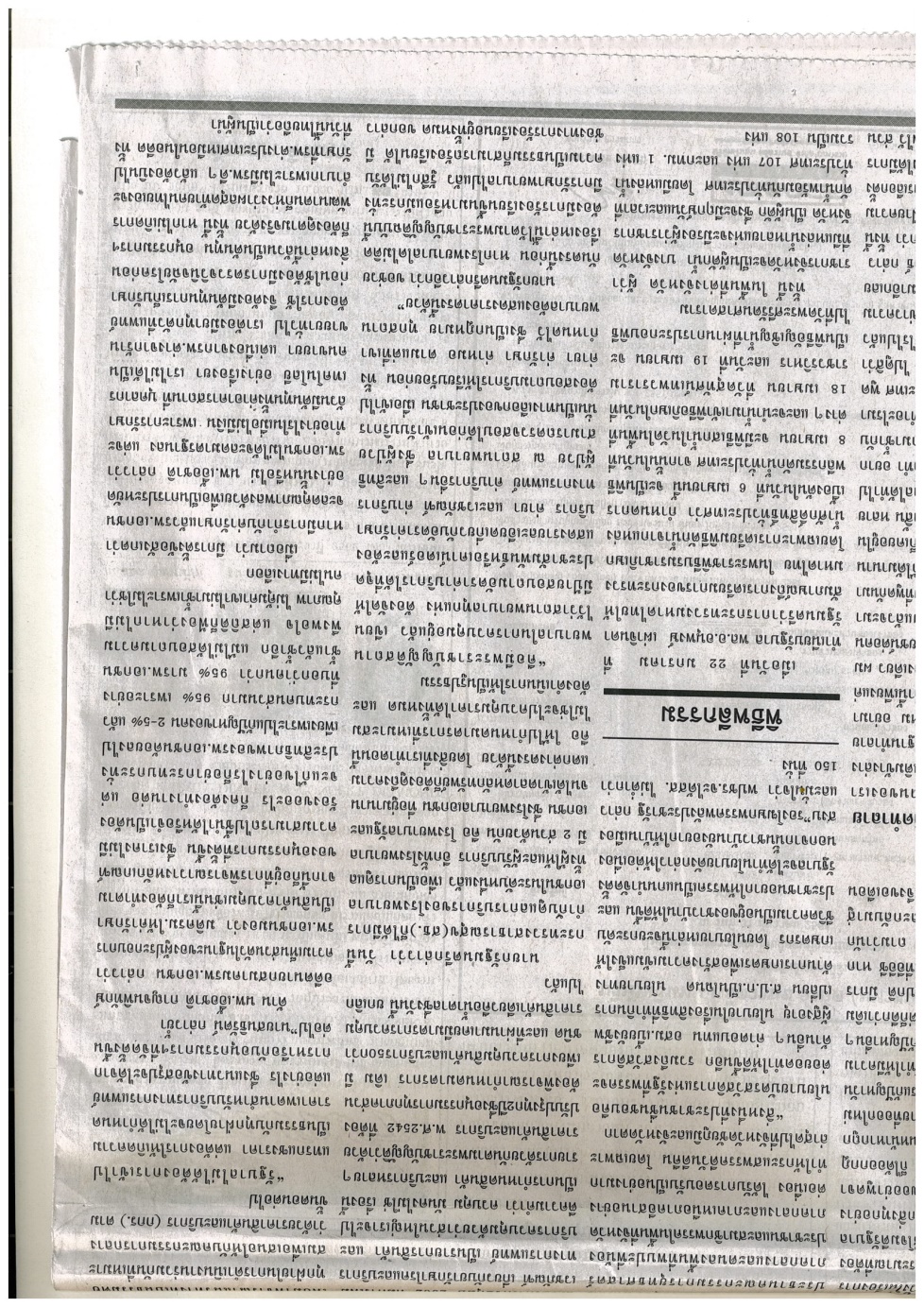 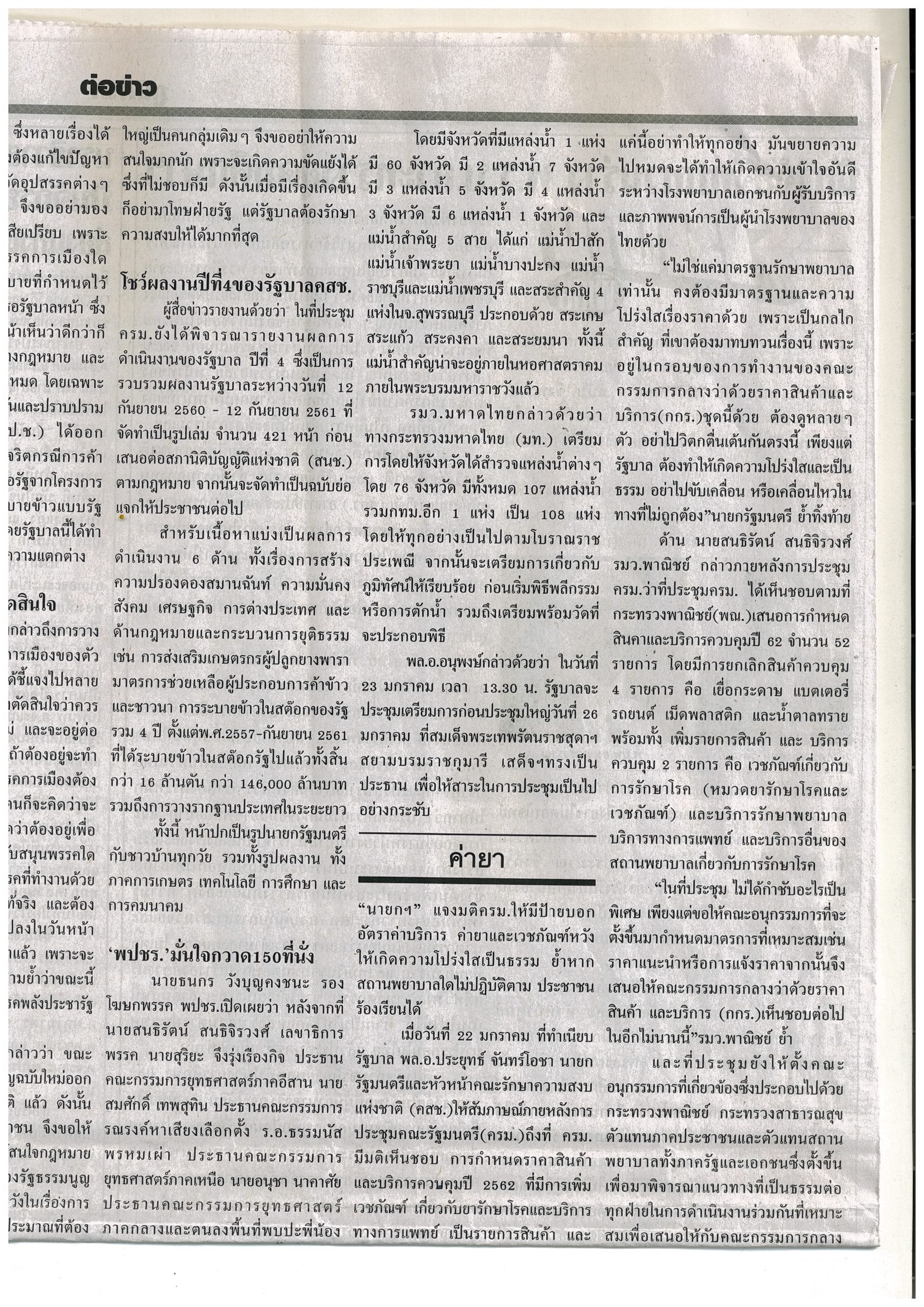 ข่าวประจำวันพุธที่ 23 มกราคม 2562 (ข่าวต่อหน้า 1)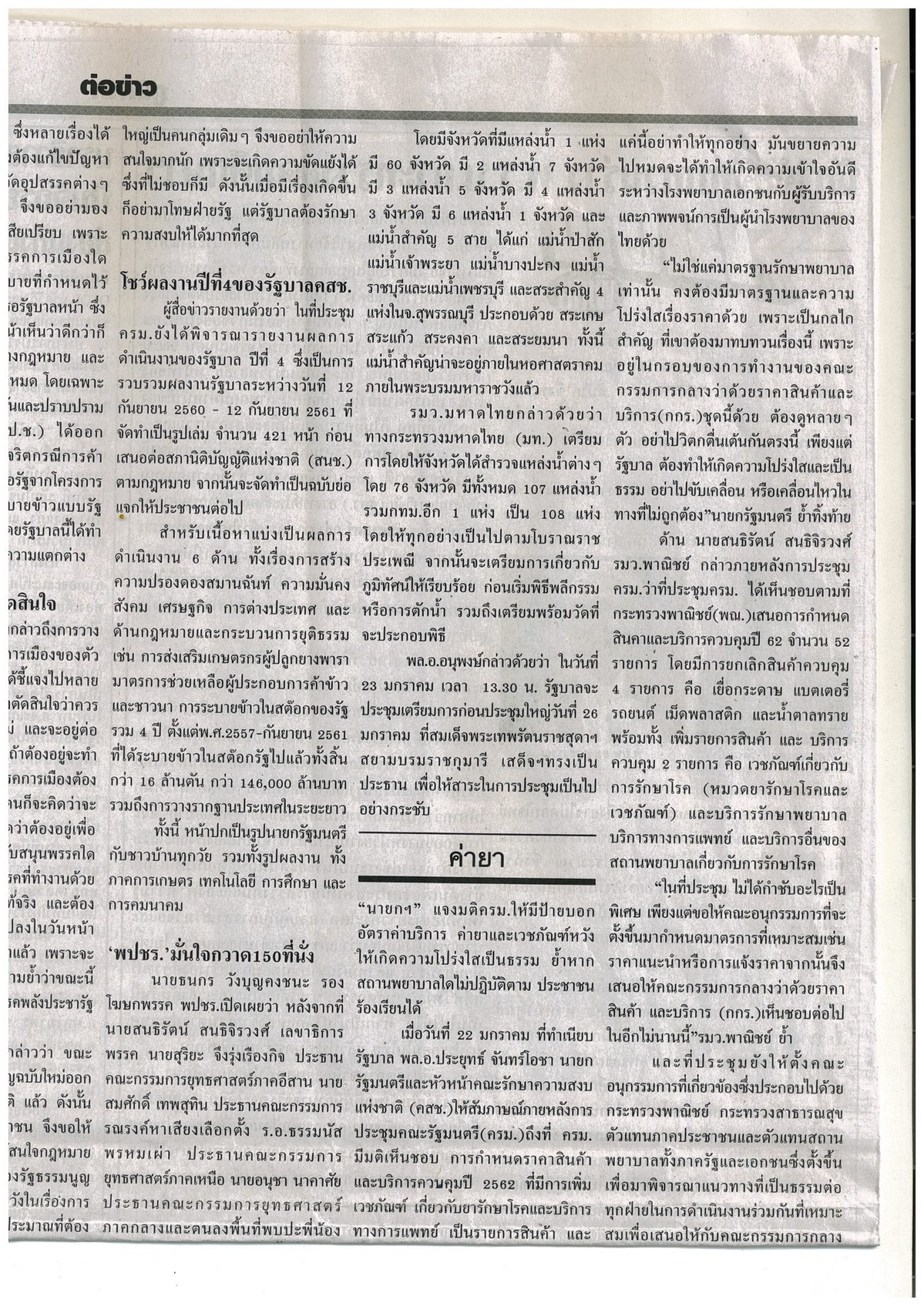 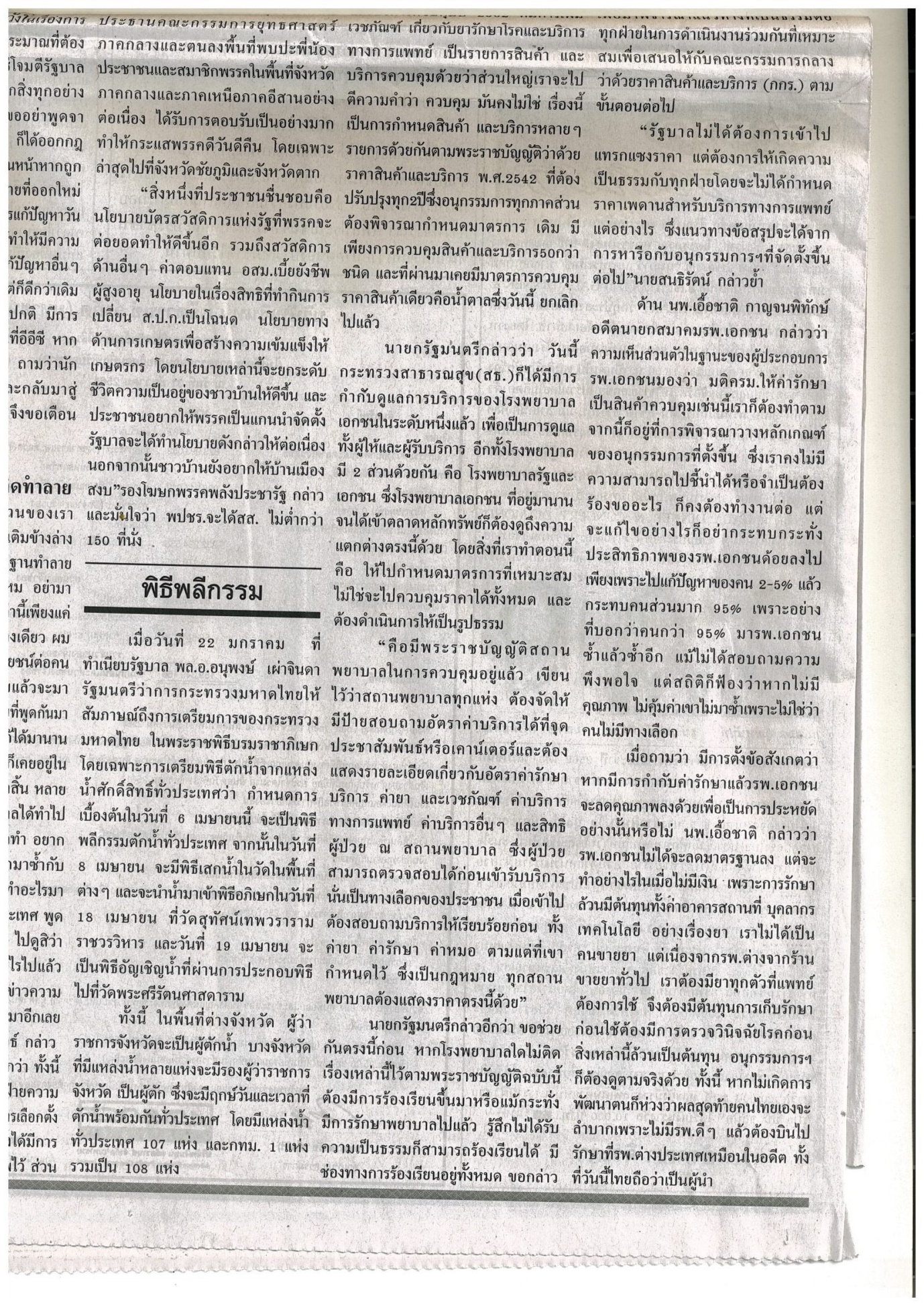 ข่าวประจำวันพุธที่ 23 มกราคม 2562 (ข่าวต่อหน้า 1)ข่าวประจำวันพุธที่ 23 มกราคม 2562 ข่าวหน้า 9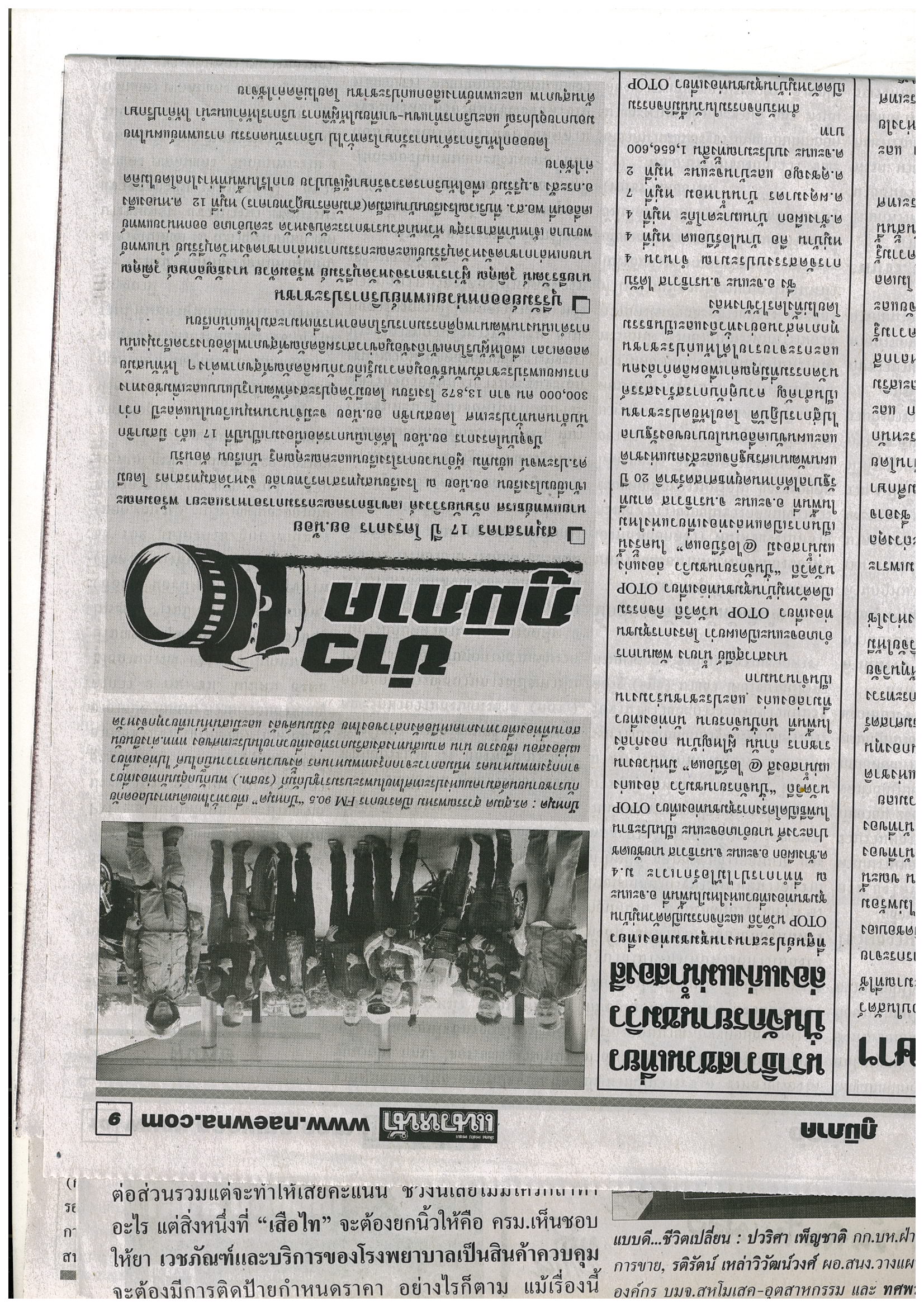 ข่าวประจำวันพุธที่ 23 มกราคม 2562 ข่าวหน้า 9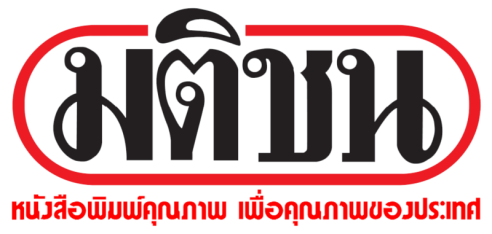 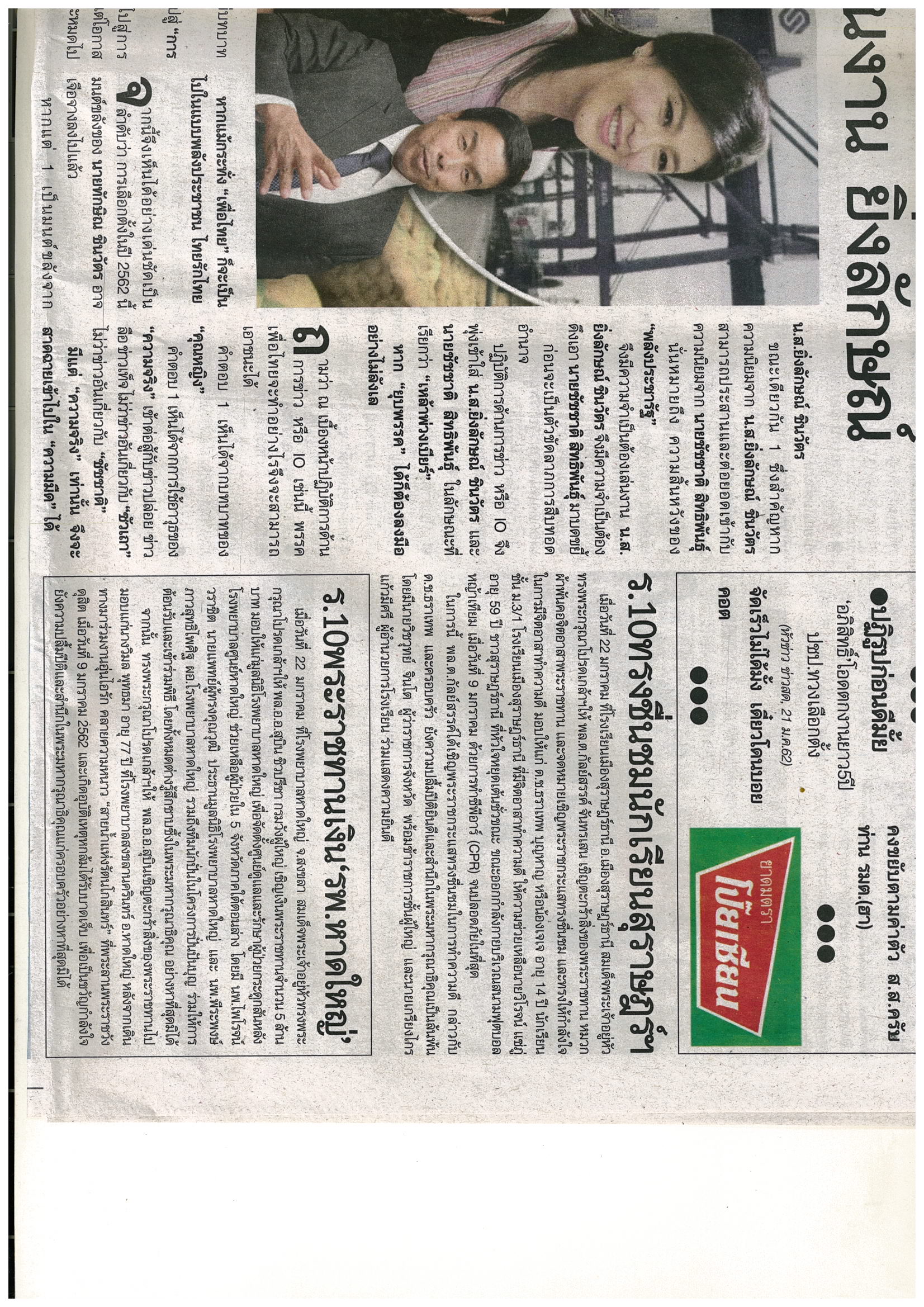 ข่าวประจำวันพุธที่ 23 มกราคม 2562 ข่าวหน้า 3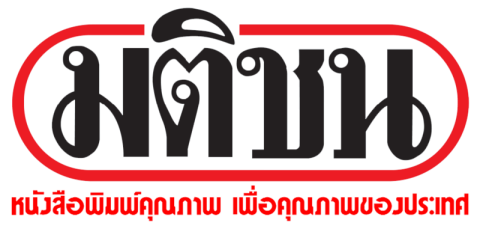 ข่าวประจำวันพุธที่ 23 มกราคม 2562 ข่าวหน้า 5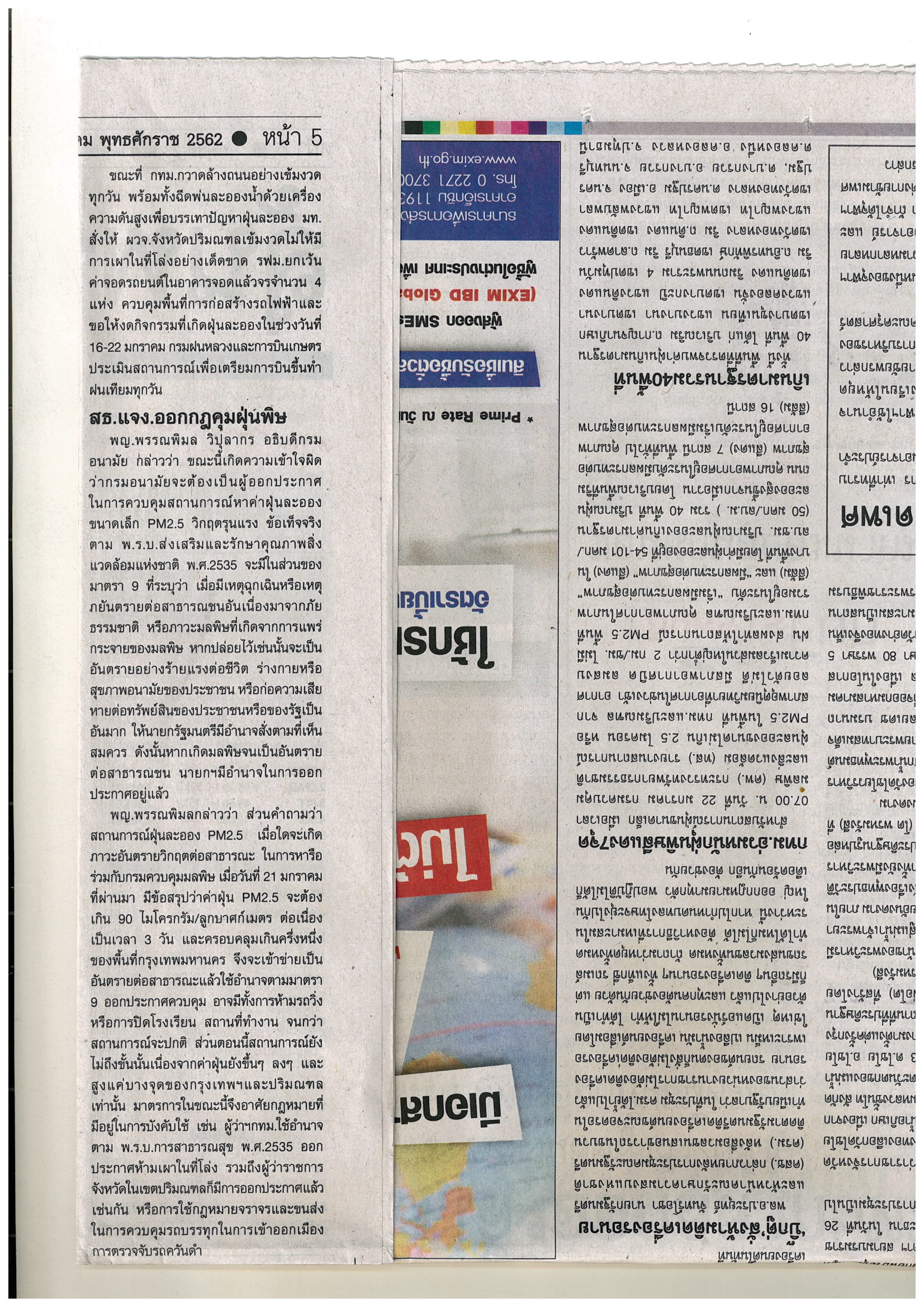 